СЕМЕЙНОЕ ВОСПИТАНИЕ – КАК ОСНОВНОЙ ФАКТОР СТАНОВЛЕНИЯ НРАВСТВЕННОЙ ОСНОВЫ ЛИЧНОСТИВоспитание – это такой процесс взаимодействия родителей и детей, которые непременно должен доставлять удовольствие как той, так и другой стороне.        Семья – это колыбель духовного рождения человека. Она является одним из древнейших институтов воспитания, где происходит самопознание и формируются потребности ребенка в любви, ласке, уважении и общении. Семья также является первичной средой, где человека должен учиться творить добро.         Первым и главным воспитателем ребенка являются родители. Обращаясь к ним, А.С.Макаренко говорил: «главные основы воспитания человека закладываются до 5 лет, а далее идет только обработка человека». Именно в эти годы происходит становление основных личностных механизмов и образований. Именно семья закладывает фундамент становления нравственной позиции ребенка. Все  отклонения в семейном нравственном воспитании ребенка могут серьезно осложнить его дальнейшую жизнь, когда он столкнется с иными моральными ценностями и требованиями.         Огромное значение имеет здоровый тон семейной жизни, нравственная атмосфера семьи, ее уклад и стиль. Под этим всем подразумевается взаимоотношения внутри семьи и нравственные идеалы.         Семья в воспитании ребенка-дошкольника является первой и часто единственной средой, которая формирует его личность.Дошкольное детство – период высокой чувствительности ребенка к воспитательному воздействию и влиянию среды. Дошкольники являются в этот период очень хорошими наблюдателями и  то, что они видят вокруг, все проецируют на себя. Следовательно, жизнь родителей, их моральный облик всегда и всюду находится под пристальным взглядом детей. Это для них некая школа нравов.Если в первые годы жизни ребенок установил истину и утвердил, что лучше папы и мамы никого нет, то пусть эта истина навсегда останется ею. В этом главенствующую роль играет нравственный облик родителей, который импонирует детям и заражает их, оставляя глубокий отпечаток на всю последующую жизнь.Большую роль в семейном воспитании играет авторитет родителей. Без родительского  авторитета воспитание невозможно. Быть авторитетным родителем – значит притягивать ребенка силой обаяния своей личности, руководить и помогать там, где необходимо. Чаще всего авторитетом семьи является глава семейства – это отец, который. В общении с детьми родитель обязан способствовать развитию их индивидуальности, а не подгонять индивидуальность под шаблон. Авторитет родителей не является единственным фактором в становлении нравственности личности.  Наряду с ним можно выделить также  и образовательную, и педагогическую подготовленность родителей, обеспечивающая всестороннее  и гармоничное развитие личности. Хорошая семья  представляет собой коллектив, где все члены спаяны отношениями любви, взаимопомощи, ответственности друг за друга. В семье дети учатся разделять радости других людей, что представляет собой одну из величайших ценностей жизни. Семья должна оказывать на ребенка только положительное влияние, но это бывает не всегда. Бывают случаи и отрицательного воздействия на ребенка. Это конфликтная сторона семьи, куда входят постоянные ссоры, скандалы между членами семьи. Конфликтная сторона семьи нередко приводит к отрицательным последствиям в развитии личности, и 88% детей в такой ситуации чувствуют себя ущербными и несчастными.         Самым важным пространством в жизни ребенка является семья, главным воспитателем в которой являются родители. Наилучшим возрастом для воспитания нравственных качеств личности является дошкольный (3-6 лет). Именно в этом возрасте происходит интенсивное развитие моральных эмоций, формируется устойчивая структура мотивов, зарождаются новые социальные потребности, на которые можно положительно повлиять, и благодаря этому воспитать нравственную личность.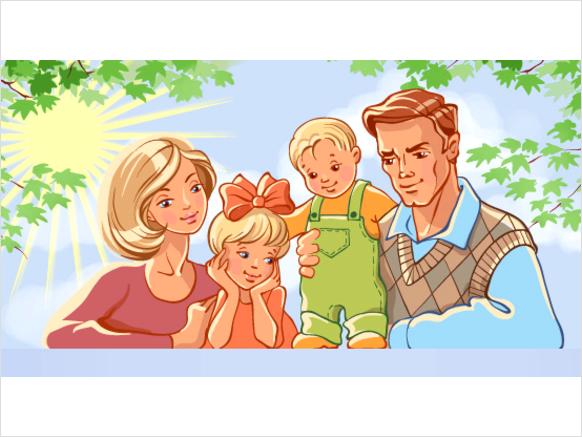 